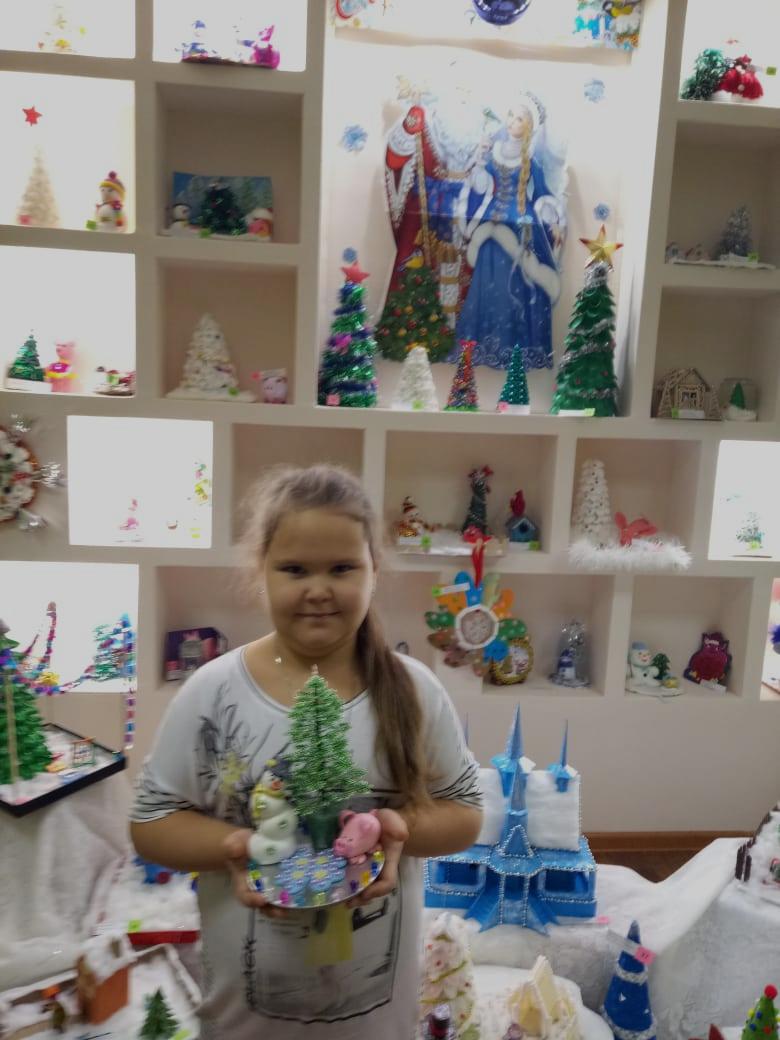 	Новый год — это время чудес, когда исполняются самые заветные мечты, когда нет ничего невозможного, когда можно воплотить в жизнь самые замечательные идеи! Отличным доказательством этого может стать новогодняя игрушка, сделанная своими руками. 	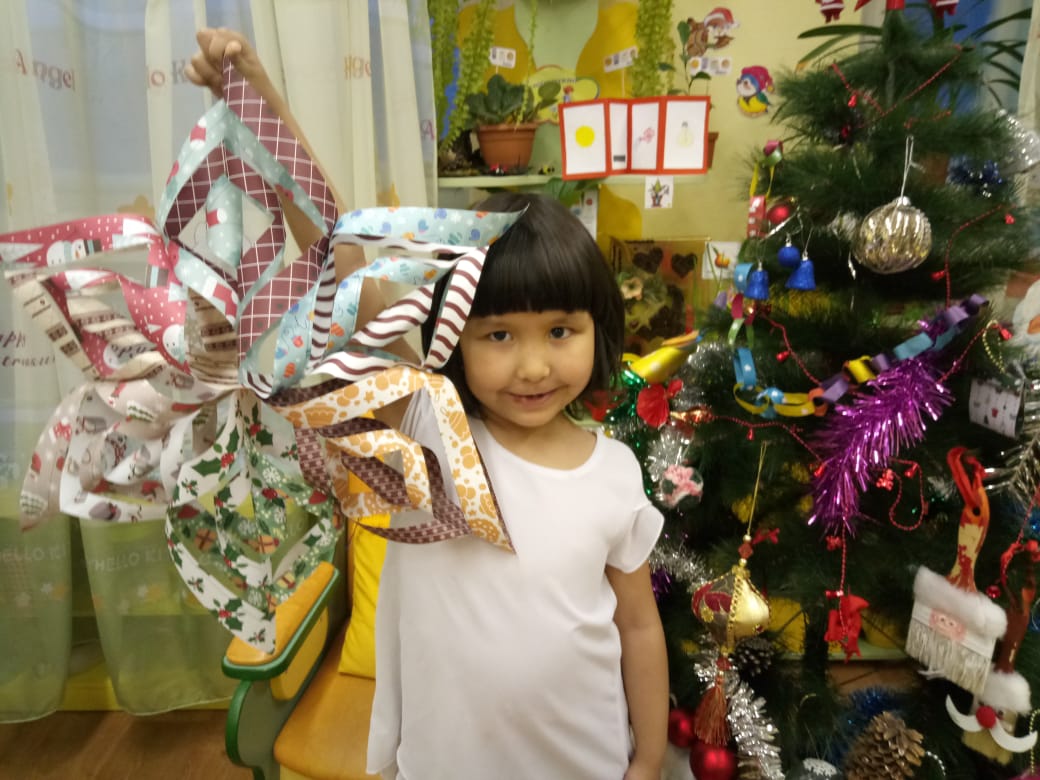 Оглянитесь вокруг – столько интересных простых вещей! Не спешите выбрасывать их! Можно найти им достойное применение! Поэтому окиньте взглядом вашу квартиру, шкаф, кладовку  – посмотрите какие интересные, ненужные и безопасные вещи не жалко превратить в новогоднюю игрушку, поделку. Сделайте игрушки своими руками вместе со своими детьми  – и весь магазин игрушек в ваших руках! 	Хочется отметить, что сделанные своими руками, с любовью, с желанием и интересом, они несут в себе особое тепло, особую энергетику и непременно понравятся не только вам, но и вашим близким и друзьям. А сколько испытают радости дети, которые будут вместе с  вами активными участниками процесса «создания игрушки». 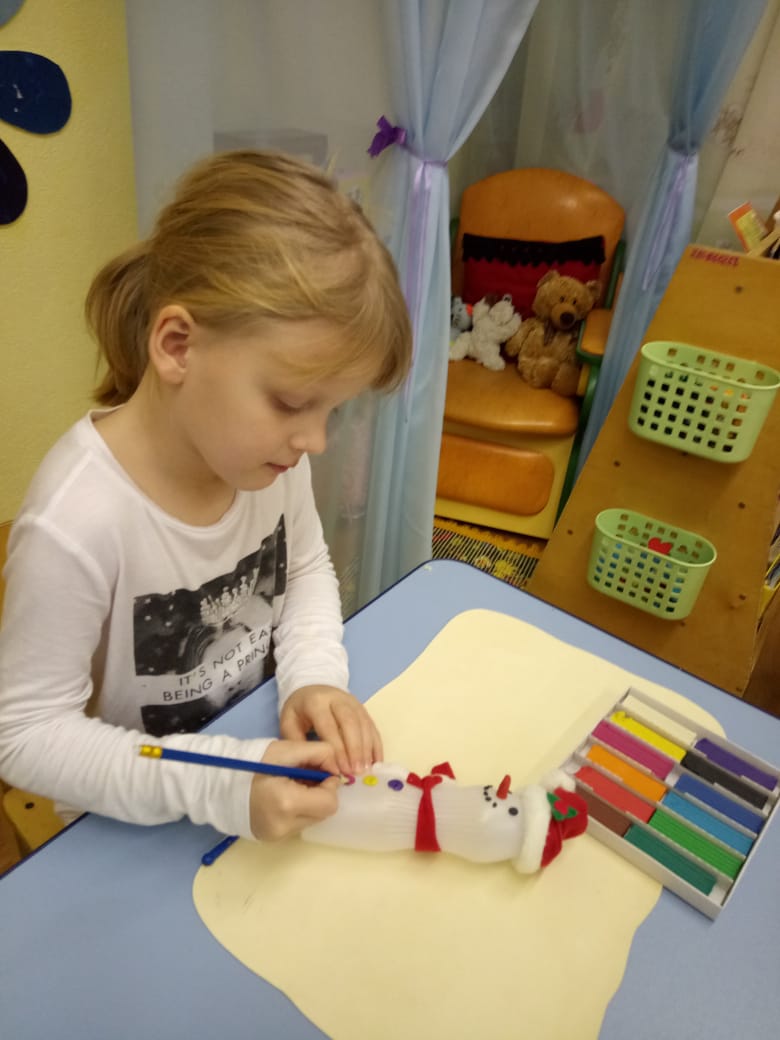 	Активно включились в изобретение новогодних игрушек и поделок родители и воспитанники нашей группы «Солнышко».  У родителей было немало интересных и удивительных идей!  Дети с особой теплотой и гордостью приносили  и рассказали о своих  творческих работах сверстникам и воспитателям группы, приняли участие в новогодней выставке детского сада. 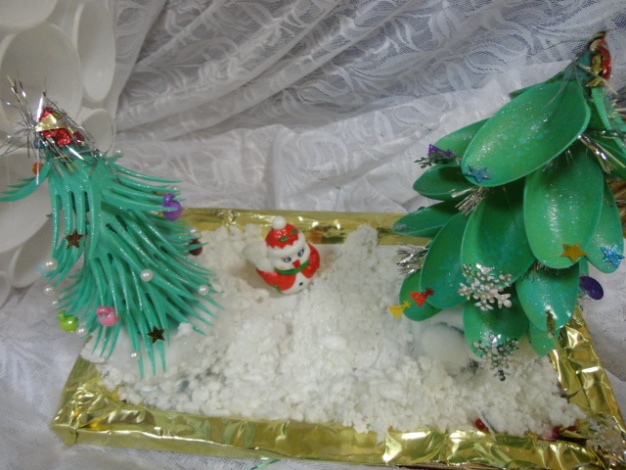 Приятно, что у нас много творческих людей!